KATA PENGANTAR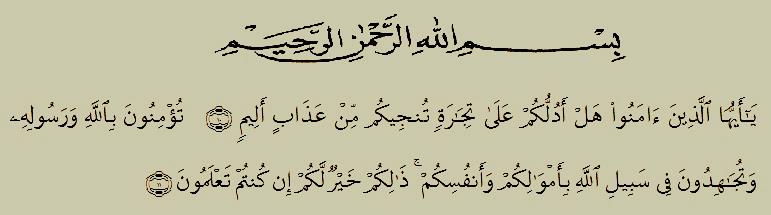 Artinya: “Hai orang-orang yang beriman sukakah kamu aku tunjukkan suatu perniagaan yang dapat menyelamatkan mu dari azab yang pedih? (Yaitu) kamu berikuan kepada Allah dan RasulNya dan berjihad di jalan Allah dengan harta dan jiwamu. Itulah yang lebih baik bagimu, jika kamu mengetahuinya”. (Qs. As-shaf : 10-11).Puji syukur penulis ucapkan kehadirat Allah SWT. Karena dengan berkat dan rahmat-Nya serta karunia-Nya penulis dapat menyelesaikan proposal yang berjudul “Pengaruh Bauran Promosi Terhadap Keputusan Konsumen Dalam Pembelian Mie Instan Merek Sedaap Di Desa Dalu X A Kecamatan Tanjung Morawa”. Dalam penyusunan proposal penelitian ini, penulis mengalami beberapa masalah. Yang dimana masalah tersebut dapat diatasi berkat adanya bantuan dan bimbingan dari berbagai pihak. Untuk itu penulis mengucapkan terimakasih yang sebesar-besarnya kepada pihak yang telah membantu dalam penyelesaian proposal ini. Penulis ingin mengucapkan terimakasih kepada :Allah SWT, yang telah memberi kehendak kelancaran dan perlindungan-Nya.Bapak Dr. KRT. Hardi Mulyono K. Surbakti sebagai Rektor Universitas Muslim Nusantara Al- Washliyah Medan.Ibu Dr. Anggia Sari Lubis, SE. M.Si Sebagai Dekan Fakultas Ekonomi Universitas Muslim Nusantara Al-Washliyah Medan. Bapak Toni Hidayat, SE., M.Si Sebagai Kaprodi Manajemen Fakultas Ekonomi Universitas Nusantara Al-Washliyah.Bapak Tukimin Lubis,SE., M.MA. sebagi Dosen Pembimbing yang telah memberikan waktunya untuk membimbing dan mengarahkan penulis dalam menyelesaikan proposal ini.Bapak Dr. Abd Rasyid Syamsuri, SE, M.Si dan Bapak Mutawaqil Bilah Tumanggor, SE, MM. sebagai Dosen penguji yang telah memberikan waktunya untuk membimbing dan mengarahkan penulis dalam menyelesaikan proposal ini.Kepada seluruh staf pengajar dan pegawai pada Fakultas Ekonomi Universitas Muslim Nusantara Al Washliyah.Teristimewa kepada Ayahanda Gunawansyah SH dan Ibunda tercinta Rismaida, serta Kakak penulis sayangi Cut Bella Sakinah, Adik penulis sayangi Cut Amelia Syafira & T.Riski Syah Putra Bugis. Dan juga keluarga besar penulis yang selalu memberikan kasih sayang, semangat dan mendoakan sekaligus memotivasi penulis. Kepada sahabat- sahabat terbaik penulis Dwi, Ana, Ani, Dila, Angel, Rahma, Ratih, Syania, yang telah banyak memberikan dukungan, dorongan, doa, dan perhatian serta semangat kepada penulis.Kepada seluruh teman-teman penulis di FE UMN Al-Washilyah angkatan 2018 Manajemen B yang tidak dapat disebutkan satu per satu.Penulis sepenuhnya menyadari bahwa proposal ini masih jauh dari kata sempurna baik dalam penulisan maupun isi. Hal itu disebabkan karena keterbatasan kemampuan yang dimiliki penulis dalam pembuatan proposal ini. Oleh karena itu penulis mengharapkan kritikan dan saran yang membangun dari semua pihak untuk menyempurnakan proposal ini. Akhir kata, penulis berharap Proposal ini di susun dengan harapan dapat berguuna dan bermanfaat bagi penulis maupun pembaca.Medan,  Mei  2022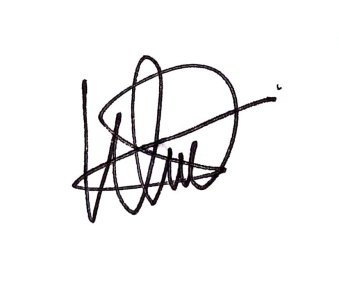 							Penulis							Cut Widya AnggrainiNPM: 183114101